2025 Part D Review Request     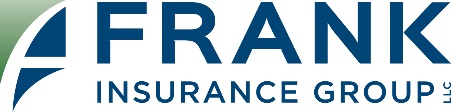 Name:_____________________________________________________________________________________________Phone:_____________________________________    Email Address:__________________________________________Zip Code: ___________________________________	Best Time to Reach Me:____________________________________Current Part D Company:_____________________ Current Medicare plan or Supplement:_________________Preferred Pharmacy: ________________________ Date of Birth:_____________________________________Do you have Senior Care? Yes:	 No:    Annual household income (optional-to check if you qualify for help): $_________________For the best results, please provide your My Medicare account information:Username: _________________________________Password: __________________________________If you do not have a My Medicare account, go to https://frankinsurancewi.com/blog.php to learn how to create one or use the worksheet below to make a list of your medications. Do not complete if you provided your My Medicare info.Scan and Email completed request form to: al@frankinsurancewi.com OR Mail completed request form to:Frank Insurance Group LLC7818 Big Sky Dr Ste 204Madison, WI 53719We will reach out to you with our recommendation after we have had a chance to review.Name of MedicationDosageFrequencyHow often is the prescription filled?Example: Simvastatin Tablets20 mgOnce a day90 pills every 3 monthsExample: Humalog 50/50 Kwikpens3mL Pen50 Units per dayPkg of 5 pens lasts 1 month